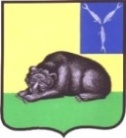 ГЛАВА МУНИЦИПАЛЬНОГО ОБРАЗОВАНИЯ ГОРОД ВОЛЬСКВОЛЬСКОГО МУНИЦИПАЛЬНОГО РАЙОНАСАРАТОВСКОЙ ОБЛАСТИ                                                П О С Т А Н О В Л Е Н  И Е29 сентября 2017 года			       № 17/1                                          г. ВольскОб утверждении Порядка и сроков представления, рассмотрения и оценки предложений заинтересованных лиц о включении в муниципальную программу «Формирование комфортной городской среды муниципального образования город Вольск на 2018-2022 года» и территорий, подлежащих обязательному благоустройству в 2018 году	В целях повышения благоустройства муниципального образования город Вольск  и создания комфортных территорий для массового отдыха населения города, руководствуясь Федеральным законом от 06.10.2003 года № 131-ФЗ «Об общих принципах  организации местного самоуправления в Российской Федерации», Постановлением Правительства РФ от 30.01.2017 года № 101 «О предоставлении и распределении в 2018 году субсидий из федерального бюджета бюджетам субъектов Российской Федерации  на поддержку обустройства мест  массового отдыха населения  (тротуаров)», принимая во внимание  Постановление  Правительства Саратовской области от 14.03.2017 года № 109-П «О внесении изменений в государственную программу  Саратовской области «Обеспечение  населения доступным жильем  и развитие жилищно-коммунальной инфраструктуры до 2020 года», на основании ст. 29 Устава муниципального образования город ВольскПОСТАНОВЛЯЮ:Утвердить Порядок и сроки представления, рассмотрения и оценки предложений заинтересованных лиц  о включении в муниципальную программу «Формирование комфортной городской среды муниципального образования город Вольск на 2018-2022 года» и территорий, подлежащих обязательному благоустройству в 2018 году согласно приложению № 1. Создать общественную комиссию по рассмотрению предложений  о включении в муниципальную программу «Формирование комфортной городской среды муниципального образования город Вольск на 2018-2022 года» и территорий, подлежащих обязательному благоустройству  в 2018 году и утвердить ее персональный состав согласно приложению № 2. И.о. главымуниципального образованиягород Вольск                                                                                   И.Г. Долотова                                                                                       Приложение № 1                                                                                       к постановлению  главы                                                                                       муниципального  образования                                                                                         город Вольск от 29.09.2017 г. № 17/1Порядок и сроки представления, рассмотрения и оценки предложений заинтересованных лиц о включении в муниципальную программу «Формирование комфортной городской среды муниципального образования город Вольск на 2018-2022 года» и  территорий, подлежащих обязательному благоустройству в 2018 году1. Основные положения	1.1. Целью настоящего порядка является установление последовательности предоставления, рассмотрения и оценки предложения граждан и организаций о включении в муниципальную программу «Формирование комфортной городской среды муниципального образования город Вольск на 2018-2022 года» (далее – муниципальная программа) и территорий, подлежащих обязательному благоустройству в 2018 году.	1.2. В целях настоящего порядка под территорией, подлежащей благоустройству, понимается территория общего пользования, которыми беспрепятственно пользуется  неограниченный круг лиц  соответствующего функционального назначения.2. Порядок приема, рассмотрения и оценки предложений заинтересованных лиц	2.1. Предложение о включении в муниципальную программу территории вправе подавать граждане и организации (далее – заявители) в соответствии с настоящим Порядком.          2.2. Предложении о включении территорий в муниципальную программу  должно отвечать следующим критериям:соответствие территории градостроительной документации  в части ее функционального зонирования;возможность реализации проекта в полном объеме в 2022 году.2.3. Заявители вправе представлять предложения о включении мероприятий по благоустройству территорий, подлежащих обязательному  благоустройству в 2018 году в администрацию Вольского муниципального района. Предложения могу быть поданы  заявителями со дня опубликования настоящего Порядка. Срок подачи заявок  до даты принятия решения  о проведении общественных обсуждений  проекта муниципальной программы.2.4. В заявке заявитель вправе указать:предложение о благоустройстве территорий с указанием местоположения, перечня работ предлагаемых  к выполнению на общественной территории;предложения по размещению на территории видов оборудования, малых архитектурных форм, иных капитальных объектов;предложения по организации различных по функциональному назначению зон на территории, предлагаемой к благоустройству;предложения по стилевому решению, в том числе по типам озеленения территории, освещения и осветительного оборудования;проблемы, на решение которых направлены мероприятия по благоустройству территорий.2.5. К заявке заявитель в праве приложить эскизный проект благоустройства с указанием перечня работ по благоустройству, перечня объектов благоустройства предлагаемых  к размещению на территории, визуальное изображение (фото, видео, рисунки, смета и т.д.).2.6. Отбор и оценка заявок  осуществляет общественная комиссия, созданная главой муниципального образования город Вольск по рассмотрению предложений о включении в муниципальную программу территорий, подлежащих обязательному благоустройству в 2018 году.2.7. Комиссия рассматривает заявку на соответствие требованиям, установленным п. 2.2. настоящего раздела Порядка, о чем составляется протокол рассмотрения.2.8. Протокол оценки подписывается всеми членами общественной комиссии, присутствующих на заседании по рассмотрению заявок заинтересованных лиц.И.о. главымуниципального образованиягород Вольск                                                                                   И.Г. Долотова                                                                                       Приложение № 2                                                                                       к постановлению  главы                                                                                       муниципального  образования                                                                                         город Вольск от 29.09.2017 г. № 17/1Состав общественной комиссии по рассмотрению предложений о включении в муниципальную программу «Формирование комфортной городской среды муниципального образования город Вольск на 2018-2022 года» и территорий, подлежащих обязательному благоустройству в 2018 годуБаршутин В.В.                           Председатель комиссии:   Исполняющий обязанности первого заместителя   главы администрации Вольского муниципального по     жизнеобеспечению и безопасности (по       согласованию)Долотова И.Г.                             Заместитель председателя комиссии:                                                       Исполняющий обязанности главы                                                       муниципального образования город Вольск,                                                       куратор проектаПлатонова С.В.                           Секретарь комиссии:                                                       Заместитель начальника управления                                                       муниципального хозяйства администрации                                                       Вольского муниципального района (по                                                       согласованию)Лабутин В.В.                               Члены комиссии:                                                       Начальник управления муниципального                                                       хозяйства администрации Вольского                                                       муниципального района (по согласованию)Ковинская Т.Н.                          Секретарь Вольского муниципального Собрания                                                       (по согласованию)Аллазов И.В.                               Начальник отдела по взаимодействию со СМИ                                                       администрации Вольского муниципального                                                       района (по согласованию)Жуковский М.Г.                        Региональный координатор проекта ОНФ                                                      «Комфортная городская среда», член                                                      Регионального штаба ОНФ, руководителя                                                      рабочей группы (тематической платформы) РШ                                                      ОНФ «Качество повседневной жизни», эксперт                                                      федеральной рабочей группы ОНФ «Качество                                                       повседневной жизни» (по согласованию)Зубрицкий А.И.                         Председатель Общественной палаты Вольского                                                      муниципального района (по согласованию)Кирсанова О.А.                         Депутат Вольского муниципального Собрания                                                      (по согласованию)Литвинович В.Г.                       Председатель Координационного Совета по                                                      развитию малого предпринимательства при                                                      Главе Вольского муниципального района (по                                                      согласованию)Алексеева Я.А.                           Начальник управления правового обеспечения                                                       администрации Вольского муниципального                                                       района (по согласованию)Валова Н.А.                                Начальник отдела землеустройства и                                                      градостроительной деятельности администрации                                                      Вольского муниципального района (по                                                      согласованию)Большаков А.А.                         Член Общественной палаты Вольского                                                       муниципального района (по согласованию)Курышов Н.А.                            Депутат Совета муниципального образования                                                       город ВольскАбибов А.К.                                 Депутат Вольского муниципального Собрания,                                                       член Общественной палаты Вольского                                                       муниципального района (по согласованию)И.о. главымуниципального образованиягород Вольск                                                                                   И.Г. Долотова